Prot. 	Roma,Al Direttore del Dip.to di Fisica SEDEAll' Uff. Tecnico dell'Università di Tor Vergatafax: 0672592524 	att.ne Dr. G. Di Giorgio  SEDERICHIESTA DI AUTORIZZAZIONE ACCESSO FUORI ORARIOSi richiede per	 	Qualifica	 	l'autorizzazione ad accedere nei locali del Dipartimento di Fisica, di questa Università, oltre il normale orario di lavoro,  	fino al  	Motivo:	 	Si dichiara di avere assolto agli obblighi previsti dal "Regolamento per la frequenza dei Dipartimenti e dei Laboratori da parte di estranei".Firma del docente richiedente   	V. il Direttore:	 	N.B.: L'allarme nei giorni feriali e' attivato dalla vigilanza alle ore 21.00 e disattivato circa alle ore 5.00, in quelli festivi e' sempre inserito.Prego tutti di attenersi alle seguenti norme:chi ha necessità di rimanere nei locali nella fascia oraria indicata deve comunicarlo alla Vigilanza (numeri telefonici 4261, 3711, 2017) indicando, affinché l'allarme non sia attivato, il luogo in cui si trova. Deve, inoltre, per permettere la tempestiva attivazione dell'allarme, comunicare alla Vigilanza, con qualche minuto di anticipo, la propria uscita.nei giorni festivi bisogna chiedere alla Vigilanza di disattivare l'allarme nelle zone d'accesso.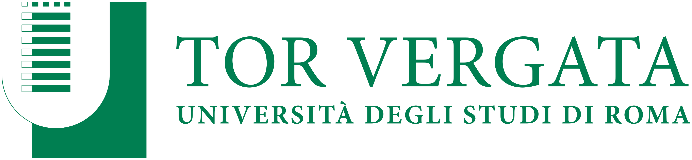 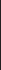 Dipartimento di Fisica

Via Della Ricerca Scientifica, 1 – 00133 Romawww.fisica.uniroma2.itfisica@roma2.infn.itC.F. 80213750583P. I. 02133971008